NZS STANDARDNZS STANDARDNZS STANDARDNZS STANDARD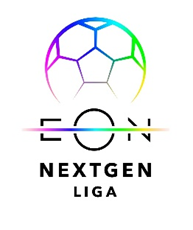 Št. / ozn. :TEKM.03TEKM.03Verzija:V1.0Zadeva:Zadeva:PRIJAVA EKIPE ZA TEKMO – 1. SMLPRIJAVA EKIPE ZA TEKMO – 1. SMLPRIJAVA EKIPE ZA TEKMO – 1. SMLNogometni klub:Nogometni klub:Tekma:Tekma:::Kraj in stadion:Kraj in stadion:Datum in ura tekme:Datum in ura tekme:Datum in ura tekme:Datum in ura tekme:Datum in ura tekme:Tekmovanje:Tekmovanje:Krog:Krog:Krog:Krog:Krog:Št.Ime in priimekIme in priimekIme in priimekRegistracijska številkaRegistracijska številkaRegistracijska številkaRegistracijska številkaRRRRVVVTKKGlavni trener:Glavni trener:Licenca št.:Licenca št.:Licenca št.:Licenca št.:Pomočnik trenerja:Pomočnik trenerja:Licenca št.:Licenca št.:Licenca št.:Licenca št.:Trener vratarjev:Trener vratarjev:Kondicijski trener:Kondicijski trener:Zdravnik:Zdravnik:Fizioterapevt:Fizioterapevt:Oseba med. stroke:Oseba med. stroke:Predstavnik ekipe:Predstavnik ekipe:Tehnični vodja ekipe:Tehnični vodja ekipe:Športni direktor:Športni direktor:Vodja varnosti:Vodja varnosti:Kraj in datum:Kraj in datum:Kraj in datum:Podpis predstavnika ekipe:Podpis predstavnika ekipe:Podpis predstavnika ekipe:Podpis predstavnika ekipe:Podpis predstavnika ekipe:Podpis predstavnika ekipe:Podpis predstavnika ekipe:Podpis predstavnika ekipe: